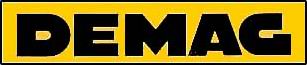 H111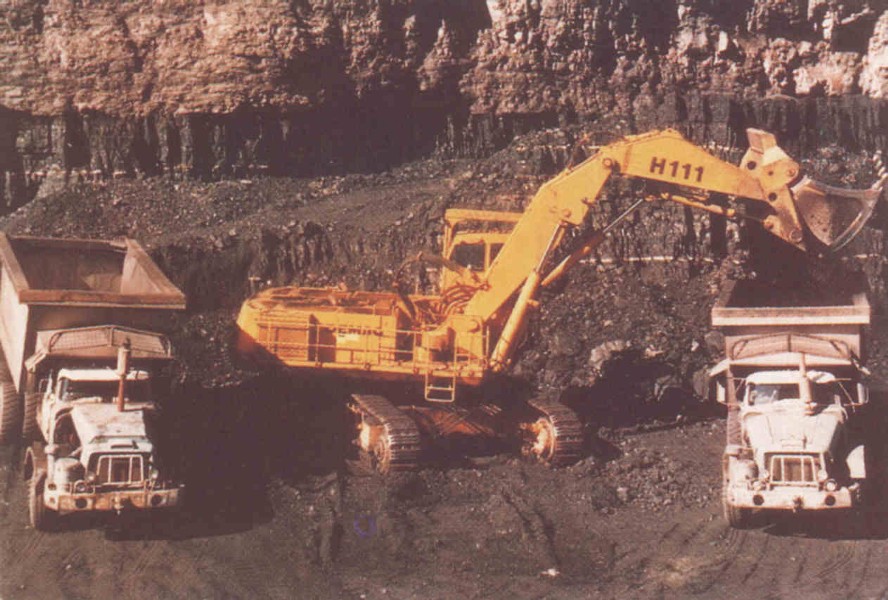 Technische Daten:H111 (Einführung 1976) H111 (Einführung 1976) Motor (Diesel):450kW CAT 3306T (2x 225kW) (wassergekühlter 6-Zyl. 4-Takt Reihen-Dieselmotor)mit Tieflöffel:mit Tieflöffel:Gewicht106tReißkraft:270kNTieflöffel:3,5m³ / 7,0m³maximal erreichbare Höhe:5500mmmaximal erreichbare Tiefe:13000mmmaximale Ausladung:12700mmmit Klappschaufel:mit Klappschaufel:Losbrechkraft:470kN (vor 4/1977 mit 5,5m³ Schaufel 440kN)Vorschubkraft:490kN (vor 4/1977 mit 5,5m³ Schaufel 460kN)Klappschaufel:4,5m³, 5,5m³, 7,5m³